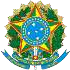 UNIVERSIDADE FEDERAL DA PARAÍBAPRÓ-REITORIA DE GRADUAÇÃOFORMULÁRIO DE ATUALIZAÇÃO E CORREÇÃO DE DADOS CADASTRAIS 		,		de		de		. (cidade)		(dia)		(mês)		(ano)Assinatura do (a) DiscenteDocumentos exigidos:Formulário de Atualização e Correção de Dados Cadastrais assinado e digitalizado.Documento Oficial de Identificação com foto (RG, CNH, Passaporte, etc.) digitalizado.Além dos documentos referenciados nos itens 1 e 2, para os itens elencados abaixo apresentar os seguintes documentos adicionais:Item 8 - Comprovante de estado civilItem 9 - Cópia do título de eleitorItem 10 - Cópia de documento militarItem 12 – Cópia de documento comprobatório da atualização requerida.Observações:Não serão aceitas solicitações com documentação incompleta ou com digitalizações contendo rasuras e ilegíveis que impossibilitem conferir a informação ou originalidade do documento.A solicitação de atualização e correção de dados cadastrais deverá ser encaminhada pelo (a) discente para a Coordenação do Curso, a qual abrirá o registro da solicitação via processo administrativo no SIPAC contendo a documentação comprobatória, com destino à unidade Subcoordenação de Admissão/CA/PRG (11.00.73).DADOS DO (A) DISCENTEDADOS DO (A) DISCENTEDADOS DO (A) DISCENTENOME:CPF Nº:MATRÍCULA:DADOS PARA ATUALIZAÇÃO/CORREÇÃODADOS PARA ATUALIZAÇÃO/CORREÇÃODADOS PARA ATUALIZAÇÃO/CORREÇÃOSolicito a atualização e/ou correção cadastral dos seguintes dados no SIGAA:Solicito a atualização e/ou correção cadastral dos seguintes dados no SIGAA:Solicito a atualização e/ou correção cadastral dos seguintes dados no SIGAA:01. (	) Nome01. (	) Nome07. (	) Nacionalidade02. (	) Nº do RG02. (	) Nº do RG08. (	) Estado Civil03. (	) Sexo03. (	) Sexo09. (	) Título de Eleitor04. (	) Filiação04. (	) Filiação10. (	) Documento Militar05. (	) Data de Nascimento05. (	) Data de Nascimento11. (	) E-mail06. (	) Naturalidade06. (	) Naturalidade12. (	) OutrosDESCRIÇÃO DA SOLICITAÇÃODESCRIÇÃO DA SOLICITAÇÃODESCRIÇÃO DA SOLICITAÇÃO